Me llamo___________________________________			Tarea __________El vocabulario para Unidad _2_. _2_ (parte 1)Los cognados:  _____________  					_____________				     _____________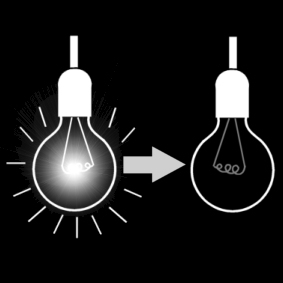 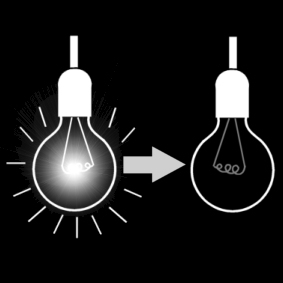 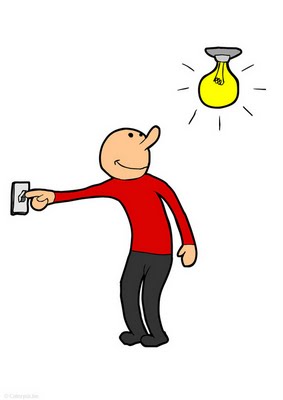 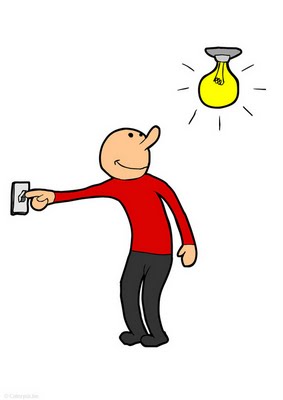 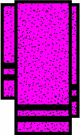 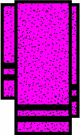 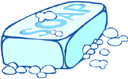 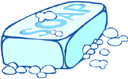 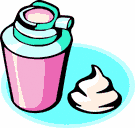 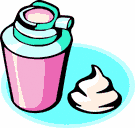 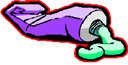 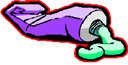 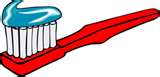 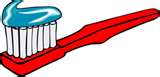 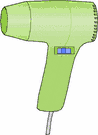 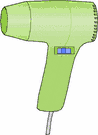 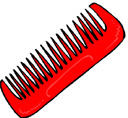 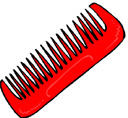 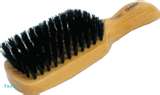 El vocabulario para Unidad _2_. _2_ (parte 2)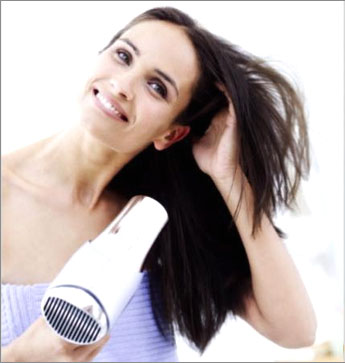 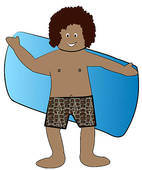 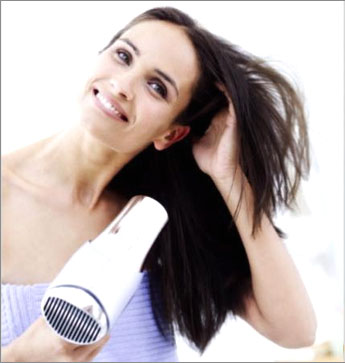 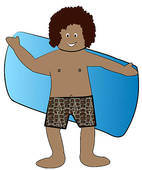 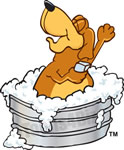 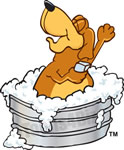 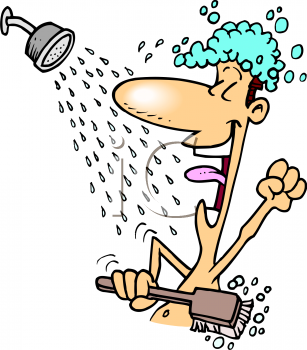 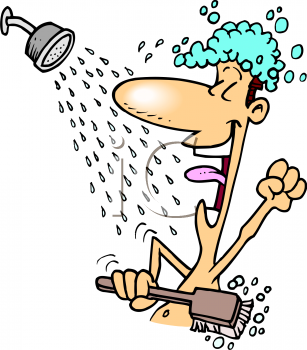 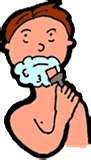 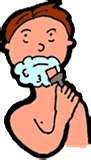 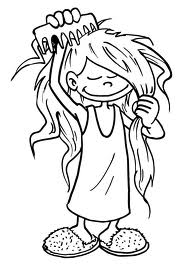 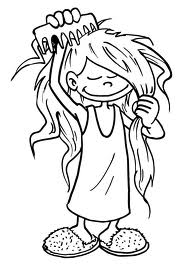 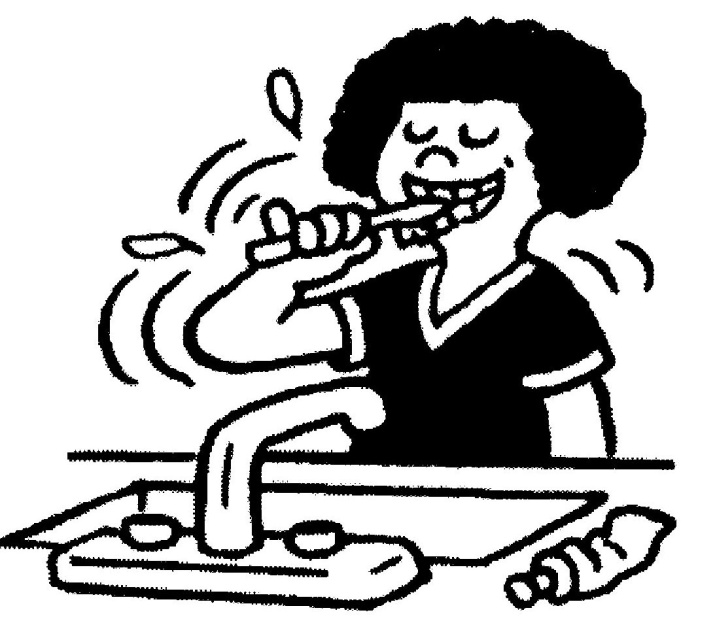 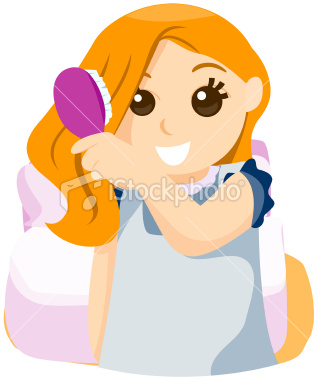 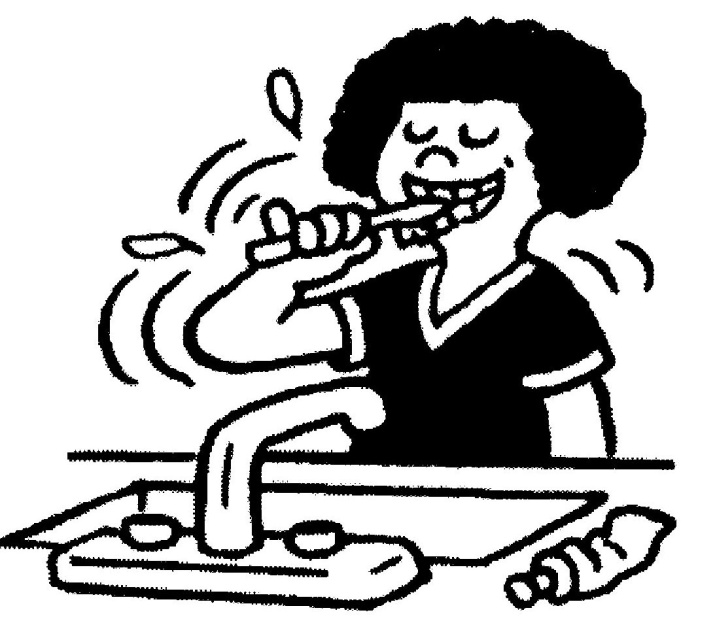 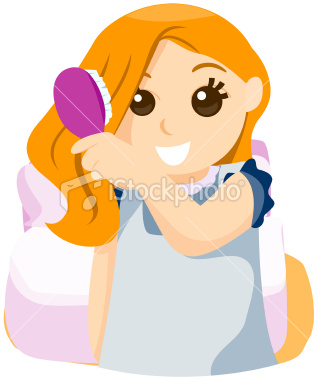 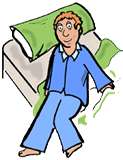 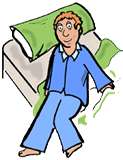 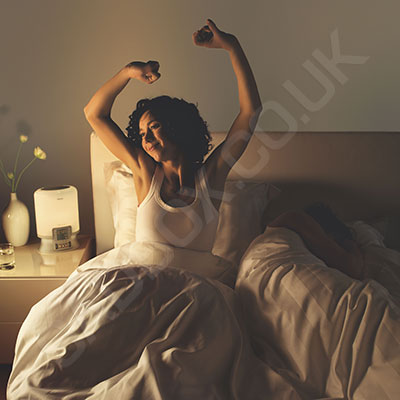 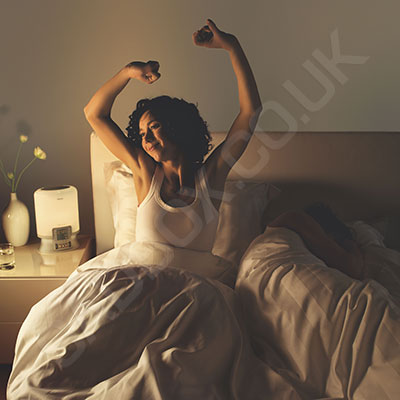 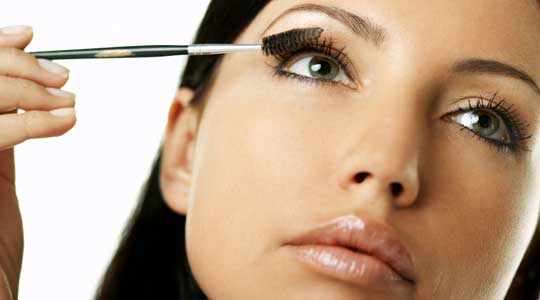 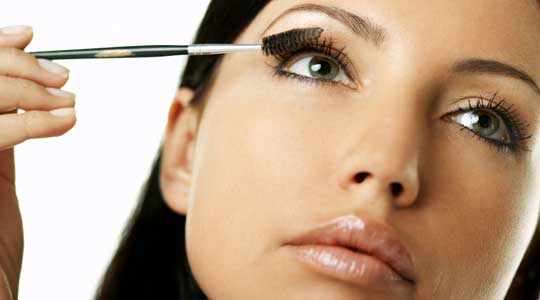 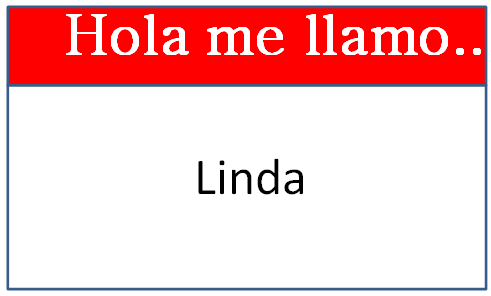 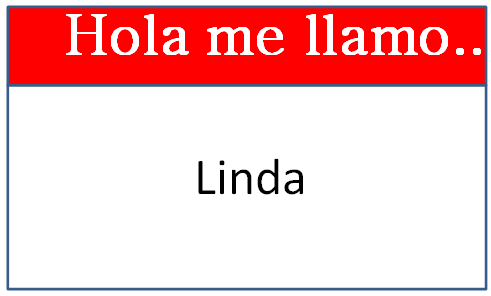 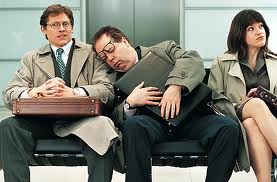 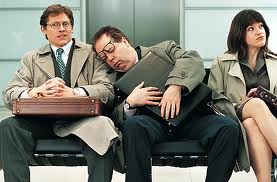 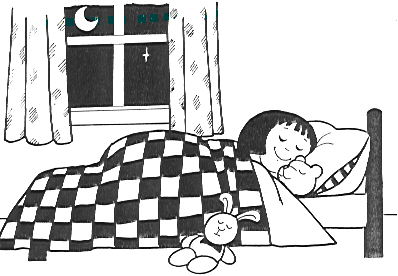 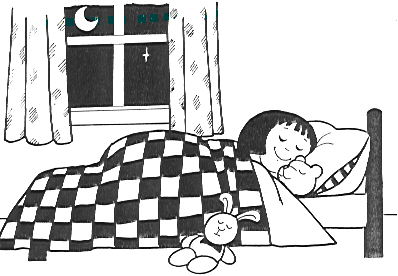 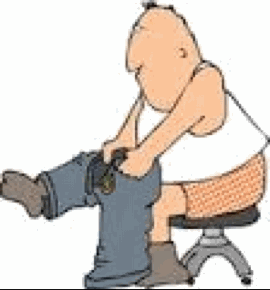 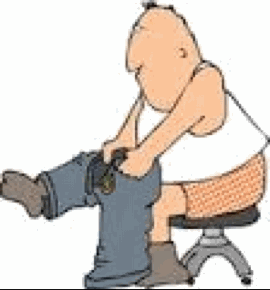 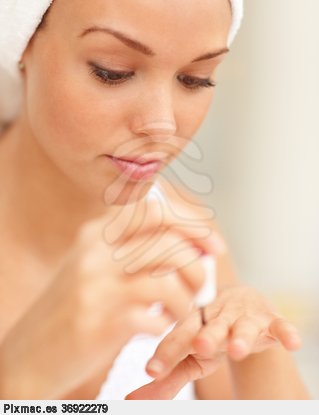 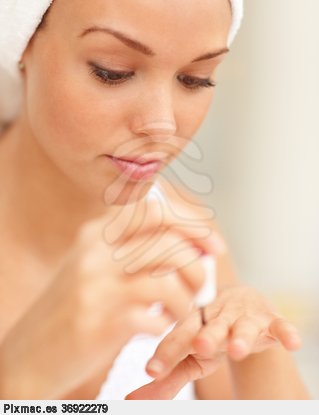 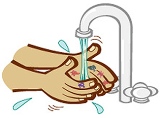 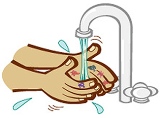 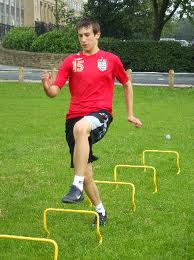 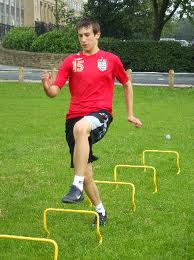 